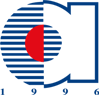 INSTRUCTIONS:Write your name and surname on the TEST BOOKLET and the OPTIC FORM.Mark your answers on the TEST BOOKLET during the listening and then transfer your answers to the OPTIC FORM in the last two minutes of the listening section.Do not tear or separate the sheets of the exam booklet.You may NOT use a dictionary during the exam.You may NOT leave the exam room in the first 20 minutes.You must return the test booklet to the instructor on your way out.Do not ask the instructors any questions about the content of the exam.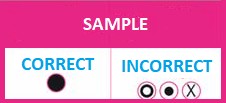 SECTION 1 LISTENING (20 POINTS) LISTENING ONEYou are going to listen to 10 different recordings and answer 10 questions accordingly. You are going to listen to them ONCE only. You will have 10 seconds before each recording to read the questions and the answers. After each recording, you will have 10 seconds to choose the best answer. (1 pt. each/ 10 pts.)EXAMPLE: Where is the man’s passport?Under the tableIn his briefcaseIn the carHow does the man feel about his driving test?HopefulReluctantDoubtfulWhat does the boy think about Shawn?He is uninterested. He is good at persuasion. He lacks confidence.  What does the speaker want to do?To meet a celebrity.To switch on her phone.To go to a concert.What is the boy’s intention?To start Spanish lessons immediately. To have a holiday in a small place.To practice English abroad. Who is the writer of “Memories of Tokyo”?A woman from the United StatesSomeone who lived in JapanA male Japanese authorWhat does the man think of mobile phones?Everybody should get one. He isn’t able to use them. People don’t need them. What is the man talking about?GesturesLanguagesHolidaysWhat does the speaker want to do?To make a new reservation.To get a document from the hotel.   To confirm a previous booking.   What did the girl want to do when she was 18?To start university.To have a freer life. To live in her hometown.  What does the woman say about Steve’s exam results?They were expected.They were shocking. They were satisfactory. LISTENING 2You are going to listen to a lecture given by an expert. Listen to the lecture twice, for questions 11 – 20 and choose the best answer. (1 pt. each)Doctors Without Borders (MSF) was created by __________.a profit-making company a group of rich peoplepeople from different jobsa well-known French doctor The main aim of MSF is to __________.aid people lacking financial powertrain new doctors in some countriesbuild hospitals in poor counties fight against population increaseMSF relies on _____. business organizationsgovernmental bodiesdonations from peoplesome religious groupsIt is the right of MSF to __________.lead the doctors in the fieldignore crises in some countrieskeep its actions secretdraw attention to some issuesWho DOES NOT work for MSF?Administrators		Dentists		Nurses			Mental expertsIn 2009, MSF_______. helped children who suffer from starvationfed 1.1 million people in South Asiavaccinated people who had malariasaved 8 million children at a young ageWhich one IS NOT an outcome of mobile clinics?There are new vaccines for the sick.Finding new treatments has become easier. People in need of help are aided faster. The need for some treatments has lowered.  Field workers of MSF _____.have rights to fly to any countryexperience some health problems on the jobhave regular financial incomeare frustrated with their accommodationAngeline Wee says people in Congo_____.read blogs about healthreceived some basic essentialscan buy new water tanks built 24 health centersThis lecture about MSF is _____.informative			sarcastic		persuasive		argumentative